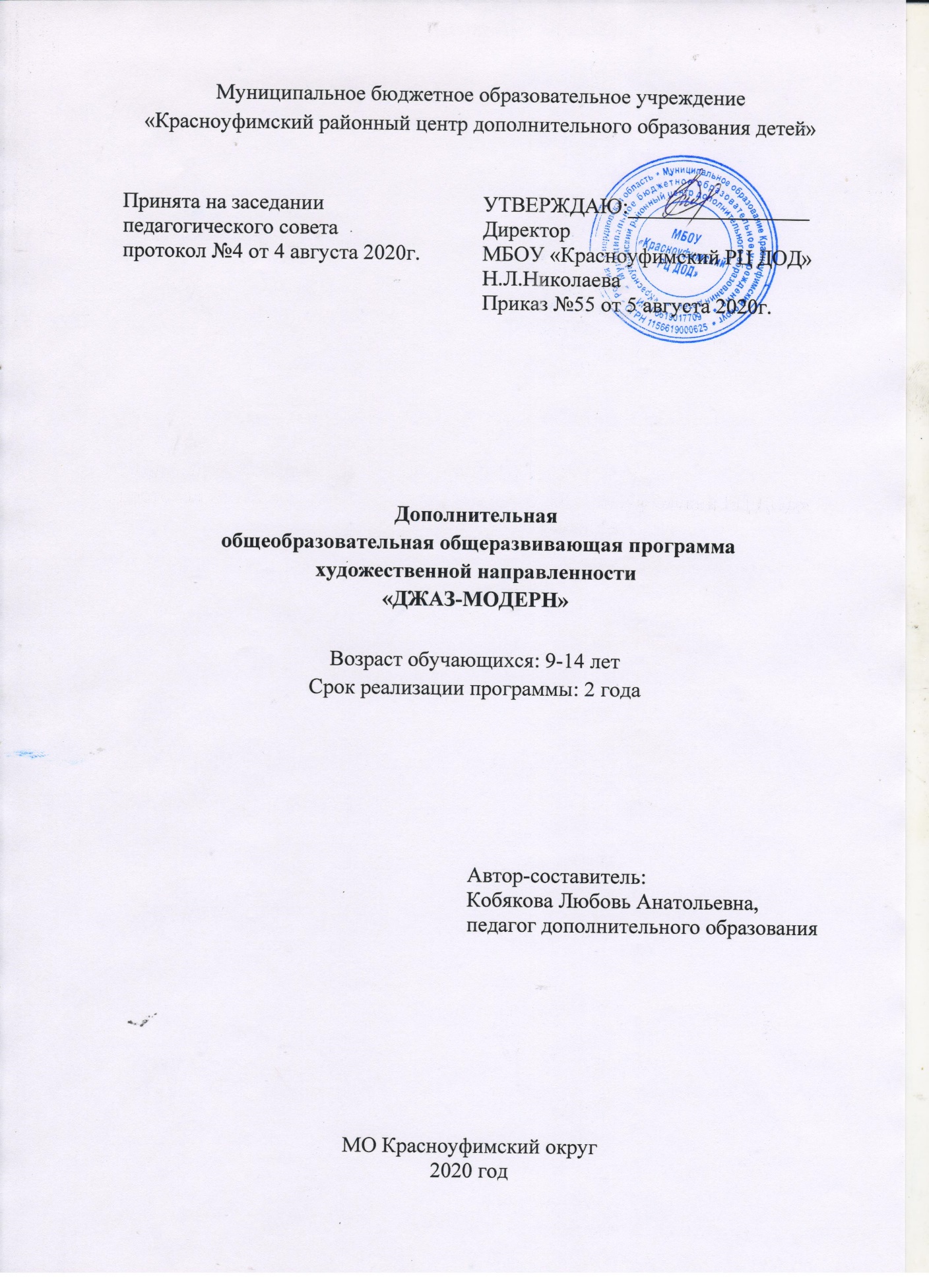 ОглавлениеКомплекс основных характеристик…………………………………………3Комплекс организационно-педагогических условий …………………….20Список литературы………………………………………………………….23Комплекс основных характеристикПояснительная запискаНаправленность общеразвивающей программы: художественная.Дополнительная общеобразовательная общеразвивающая программа разработана в соответствии со следующими нормативными правовыми актами и государственными программными документами:Федеральный закон от 29 декабря 2012 года №273-ФЗ «Об образовании в Российской Федерации»Приказ Министерства просвещения Российской Федерации от 9 ноября 2018 года №196 «Об утверждении Порядка организации и осуществления образовательной деятельности по дополнительным общеобразовательным программам»Приказ Министерства образования и науки Российской Федерации от 23 августа 2017 года №816 «Об утверждении Порядка применения организациями, осуществляющими образовательную деятельность, электронного обучения, дистанционных образовательных технологий при реализации образовательных программ»Постановление Главного государственного санитарного врача Российской Федерации от 4 июля 2014 года №41 «Об утверждении СанПиН 2.4.4.3172-14 «Санитарно-эпидемиологические требования к устройству, содержанию и организации режима работы образовательных организаций дополнительного образования детей»Приказ Министерства образования и молодежной политики Свердловской области от 26 июня 2019 года №70-Д «Об утверждении методических рекомендаций «Правила персонифицированного финансирования дополнительного образования детей в Свердловской области».Джаз-Модерн танец – это своеобразный пласт в искусстве, не похожий не на классический балет, не на бальные танцы. Как и все эти направления, он обладает своей неповторимой спецификой, изяществом, энергетикой.Джаз-Модерн танец органически соединяет движения, характерные для танцевальных систем–антагонистов, какими на первый взгляд являются джазовый танец и классический балет, это производная от различных современных танцевальных практик, которая позволяет обучающимся уверенно двигаться под любую музыку.Актуальность программы обусловлена тем, что в настоящее время неуклонно возрастает интерес к искусству хореографии, появляются новые современные танцевальные стили, которые очень привлекают подростков, также ее практической значимостью: обучающиеся регулярно демонстрируют свои умения, выступая на концертах, конкурсах и фестивалях.Основной отличительной особенностью программы является ее направленность не только на разучивание хореографических композиций, но и на интеграцию танцевального и театрального искусства. С этой целью в программу включены тема «Танцевальная импровизация» и занятия по вырабатыванию пластики тела, основам обучения дыханию в хореографии, знакомству с основами актёрского мастерства, развитию способности к импровизации и сочинению танцевальных движений, комбинаций, используемых в танце.Педагогическая целесообразность программы обусловлена необходимостью вовлечения обучающихся в социально-активные виды деятельности, а именно в занятие выбранным видом творчества.Адресат общеразвивающей программы.В реализации данной программы участвуют дети в возрасте от 9 до 14 лет, не имеющие медицинских противопоказаний. Прием осуществляется на добровольной основе в соответствии с интересами и склонностями детей.Программа не предусматривает конкурсного отбора.Программа составлена на основе знаний возрастных, психолого-педагогических особенностей детей младшего школьного и подросткового возрастов. Работа с обучающимися строится на взаимном сотрудничестве, уважительном, тактичном отношении к личности ребенка. Важный аспект в обучении - индивидуальный подход, удовлетворяющий требованиям познавательной деятельности обучающихся.Младший школьный возраст является периодом интенсивного развития и качественного преобразования познавательных процессов: они начинают приобретать опосредованный характер и становятся осознанными и произвольными. Ребенок постепенно овладевает своими психическими процессами, учится управлять восприятием, вниманием, памятью.На протяжении младшего школьного возраста происходят существенные изменения не только в физическом развитии, но и в психическом развитии ребенка: качественно преобразуется познавательная сфера, формируется личность, складывается сложная система отношений со сверстниками и взрослыми.К числу ведущих видов потребностей подростков относятся компенсаторные потребности, вызванные желанием за счет дополнительных знаний решить личные проблемы, лежащие в сфере обучения или общения. Творческие потребности обусловлены стремлением подростков к самореализации в избранном виде деятельности. Досуговые - стремлением к содержательной организации свободного времени, восполнению коммуникативных потребностей подростков.Реализация индивидуальных потребностей даёт возможность подростку осуществить социально значимые цели развития личности, что обеспечивается их направленностью на практическую деятельность подростков. Своеобразие состоит в том, что все теоретические знания, включенные в содержание занятий, апробируются в творческой практике, преобразуются в познавательный, коммуникативный, социальный опыт самореализации в различных сферах деятельности.Кроме получения практических навыков, дети, обучающиеся по данной программе, получают возможность реализации навыков общения друг с другом и социумом.Минимальное число детей, одновременно находящихся в группе, - 10; максимальное – 15.Режим занятий.Занятия по данной дополнительной общеобразовательной программе организованы с периодичностью два раза в неделю по 2 часа. Продолжительность занятий в группах устанавливается в соответствии с санитарными нормами и правилами и рассчитана в академических часах (академический час – 40 минут) с учетом возрастных особенностей обучающихся.Объем общеразвивающей программы: для освоения программы на весь период обучения запланировано 304 учебных часа; продолжительность части образовательной программы (года обучения) по учебному плану – 152 часов.Срок освоения программы, определенный ее содержанием, - 2 года.Уровневость общеразвивающей программы.Программа рассчитана на основе разноуровневого подхода.«Стартовый уровень» - первоначальное знакомство со спецификой танцевального искусства, особенностями художественно-творческой деятельности; выявление и развитие творческих способностей обучающихся.«Базовый уровень» - формирование умений и навыков в области танцевально-творческой деятельности; развитие и поддержка обучающихся, проявивших интерес и определенные способности к хореографическому исполнительскому творчеству.«Продвинутый уровень» программой не предусмотрен.Преемственность программы базируется на сохранении и последовательном обогащении тематики программы от уровня к уровню обучения. После освоения стартового уровня обучения по программе обучающийся переводится на базовый. Уровни взаимосвязаны и тематически дополняют друг друга; при переходе обучающихся с одного уровня обучения на другой совершенствуются их знания и умения, полученные на предыдущем уровне. Таким образом, обучающиеся посредством искусства хореографии имеют возможность непрерывного совершенствования творческих способностей.Формы обучения.На занятиях применяются различные формы работы:- фронтальная деятельность (опрос, повторение изученного, уточнение сложных комбинаций всей группой);- групповая деятельность (занятия по сформированным группам);- деятельность в парах (работа с партнерами);- индивидуально-групповая деятельность (свободная импровизация);- ансамблевая деятельность (творческая деятельность ансамбля).Виды занятий.Основной формой учебного процесса в детском объединении остаются занятия: репетиционные, тематические, групповые и индивидуальные, теоретические и практические, а также показательные выступления, мастер-классы, открытые занятия.Формы подведения результатов:- участие в конкурсах, мероприятиях, фестивалях;- открытое контрольное занятие, творческий отчет.Цель и задачи общеразвивающей программыЦель: гармоничное развитие танцевальных навыков детей; освоение техники и манеры исполнения джазового танца, приобретение обучающимися базовых знаний, качеств, навыков исполнительства.Задачи.Обучающие:- познакомить детей с историей возникновения и развития джаз-модерна;- овладеть основами джаз-модерн танца с элементами свободной пластики в образно-ассоциативной, эмоциональной форме с опорой на содержательный и выразительный музыкальный материал.Развивающие:- способствовать развитию воображения, фантазии, творчества, наглядно-образного и ассоциативного мышления; самостоятельному художественному осмыслению хореографического материала;- способствовать формированию правильной осанки, укреплению суставно-двигательного и связочного аппарата обучающихся;- стимулировать творческую активность, свободу движений, эмоциональную раскованность;- способствовать эстетическому развитию ребенка.Воспитательные:- воспитывать любовь к танцам и музыке;- формировать культуру межличностного общения («исполнитель-педагог», «партнер-партнерша», «участник-ансамбль/коллектив»);- формировать уважительное отношение к историко-культурному наследию.1 год обученияОбучающиеся должны знать:- технику безопасности;- историю возникновения джаз-модерна;- разнообразие ритмических рисунков;- терминологию современного танца.Обучающиеся должны уметь:- точно воспроизводить изученный материал;- владеть основами актерского мастерства и импровизации;- свободно владеть корпусом;- свободно перемещаться в пространстве;- свободно ориентироваться в ритмических особенностях музыки;- демонстрировать культуру поведения на сцене и за кулисами, бережно относиться друг к другу, бережно относиться к сценическим костюмам и реквизиту.2 год обученияОбучающиеся должны знать:- технику безопасности;- историю возникновения джаз-модерна;- разнообразие ритмических рисунков;- терминологию современного танца;- основные термины танца джаз-модерн (изоляция, параллель и т.д.).Обучающиеся должны уметь:- понимать и правильно оценивать произведения современного танца;- свободно демонстрировать владение основами актерского мастерства и импровизации;- уверенно перемещаться в пространстве;- свободно ориентироваться в ритмических особенностях музыки;- демонстрировать культуру поведения на сцене и за кулисами, бережно относиться друг к другу, бережно относиться к сценическим костюмам и реквизиту;- самостоятельно выполнять выученные танцевальные комбинации на середине;- исполнять сложные комбинации из шагов, бега, прыжков в различных ритмических рисунках и направлениях, сочетая их с движениями рук и головы;- быстро ориентироваться в хореографическом зале, делать различные перестроения;- самостоятельно исполнять не менее 2 концертных номеров;- владеть техникой танца джаз-модерн.Содержание общеразвивающей программыУчебный (тематический) план1 год обучения2 год обученияСодержание учебного (тематического) плана1 год обучения1. Вводное занятие. Современная хореография.Теория: проведение инструктажа по технике безопасности. Постановка задач на новый учебный год. Знакомство с предметом.Практика: вводная беседа «История возникновения джаза». Основные элементы танца джаз-модерн («изоляция», параллель и оппозиция).2. «Разогрев».Теория: движения для разогрева позвоночника (наклоны и изгибы торса во всех направлениях, упражнения на напряжение и расслабление позвоночника).Виды plie. Основные положения рук и позиций ног в джаз-модерне.Практика: упражнения, развивающие гибкость позвоночника. Техника исполнения движения roll-down и roll-ap вперед и в сторону.Примечание:- roll down представляет собой постепенное, начиная от головы, закручивание торса вниз (все позвонки, один за другим, должны быть включены в это движение);- roll up – обратное движение, подъем и раскручивание позвоночника в исходное положение;- изучение движения Flat back.«Четыре точки» – тело образует букву «Л» и опирается на руки и на ноги.2.1. «Изоляция». Теория: изоляция ног. Техника исполнения в параллель и в оппозицию движения двух центров.Практика: движения грудной клетки вперед-назад, из стороны в сторону, с акцентом вправо или влево. Движения по параллельным и выворотным позициям, исполнение комбинации по квадрату.1.Подъем одного и двух плеч вверх-вниз, вперед-назад. Twist и шейк плеч.Примечание: движения плечами должны происходить без движения грудной клетки, движение осуществляется в ритме дыхания.2.Движения грудной клеткой вправо-влево, вперед-назад, диагонально (начальный этап изучения).Примечание: на данном этапе обучения можно прибегнуть к помощи рук (руки вытянуты в локтях в стороны).Усложненные движения головой по «квадрату» с одновременным исполнением plie в быстром темпе.Усложненные движения головой по «квадрату» с одновременным исполнением plie в быстром темпе.Простейшие повороты по кругу вокруг изображаемой оси со связующими шагами («треплет»).Повороты и вращения с элементами pas de buorre, прыжками и движениями корпуса.Работа над поворотами на одной ноге.Примечание: техника исполнения поворотов аналогична технике исполнения пируэтов и партерных туров классического танца.2.2. «Координация».Теория: свинговые раскачивания рук, корпуса, головы. Техника исполнения движения Deep body bent – глубокий наклон вперед ниже, чем на 90˚, при этом спина, голова и руки находятся на одной прямой линии. Техника исполнения high release.Практика: упражнение, развивающее координацию: sauté по свободной позиции по четырем точкам, затем – по двум. Исполнение простых комбинаций, которые задействуют движения головы и плеч, с передвижениями по заданной педагогом схеме.Комбинации, развивающие координацию с передвижением по заданному рисунку (вперед-назад, вправо-влево, по квадрату).Движение за счет падения и подъема тяжести корпуса, его построение по синусоиде: движение-задержка в кульминационной точке (suspend) и обратный возврат (recovery).Свинговые раскачивания рук, корпуса, головы, пелвиса.Свободные падения корпуса вперед и в сторону – drop.Примечание: движение, состоящее из подъема грудной клетки с небольшим перегибом назад.Положение arch – небольшой прогиб торса назад.Координация мультиплицированных шагов с движениями рук, поворотов, вращений.Координация двух центров: по два приставных шага вправо, влево, вперед, назад. Одновременно руки исполняют основную схему А-Б-В- II позиция.2.3. «Кросс».Теория: техника шагов примитива: джазовый шаг с чередованием прыжков. Шаги с трамплинным сгибанием колена и kick ногой на 45 во всех направлениях и по квадрату.Практика: шаги примитива в быстром темпе.3. Изучение новых понятий. Теория: термин «Изоляция». Простейшие движения головы, плечей, грудной клетки, рук и ног.Термин «Координация». Движения, развивающие координацию рук и ног. Движения руками по схеме А, Б, В – II позиция.Термин «Кросс». Техника передвижения в пространстве шагами примитива.Движения contraction и release.Техника исполнения движений contraction и release.Понятие взаимосвязи движения и дыхания.Техника исполнения движений twist (наклон с изменением направления движения).Практика: движения бедрами из стороны в сторону, вперед-назад.Hip lift (подъем бедра вверх).Примечание: новые движения исполняются на середине зала без перемещений.Тwist торса.Примечание: исполняется с закручиванием плеч, за которыми поворачивается торс с изменением плоскости своего расположения.Примечание: исполнение «через верх», начиная от головы и исполняя до точки.Передвижение в пространстве: flat step, camel walk.Изучение pas de bourre tn dehors et en dedans.«Мультиплицированные шаги»: координация шагов с движениями рук, поворотов, вращений.«Спирали» (упражнение для позвоночника), body roll (волна всего тела).4. «Комбинация».Теория: изучение простейших комбинаций в стиле «джаз-модерн».Практика: свободная импровизация обучающихся под музыку в стиле «афро».Упражнения для позвоночника: twist торса, roll down и roll up, plie, releve, battements tendus, flat back.Движения на смену уровней: всевозможные «цепочки» в сочетании с хлопушками (последовательное перемещение из уровня в уровень).Примечание: каждое первоначальное движение должно исполняться на 4 счета.Соединение разученных движений и связующих шагов в простейшие комбинации по заданной схеме в стиле афро-джаза.Работа над комбинациями, основанными на вращениях, передвижениях в пространстве по заданной схеме со сменой уровней.Комбинации, включающие в себя движения, развивающие гибкость позвоночника: flat back, deep body bend, roll dawn, roll ap.Комбинации, развивающие координацию: головой исполнить наклоны вперед-назад, одновременно плечи двигаются вверх-вниз.Простейшие комбинации в технике танца модерн, исполнения contraction, release, high release со сменой уровней.Комбинация стрейчинг-характера на полу.Простейшие комбинации:рlie;вattements tendus;вattements jetes;grands battement jetes с движениями руками по основным позициям, поворотами, перекатами.Комбинация, воспитывающая умение распределять напряжение, когда один центр свободен и находится в свинговом раскачивании, другой же – напряжен.Комбинация, развивающая координацию (координация двух центров).Комбинация, включающая в себя движения торса, шагов и grand battements на середине зала, в продвижении по диагонали.Комбинация в партере: с исполнением элемента «березка», перекат, мосты с переворотом.Demi-grand plie с элементами flat back, drob, deep body bend, curve со сменой уровней.Примечание: комбинация исполняется по выворотным и параллельным позициям.Battements tendus et battements jetes с изгибами корпуса, работой рук по схеме А-Б-В-II позиция, так же обратно, с переходами в параллельные позиции.Pas de bourre tn dehors et en dedans со скользящими прыжками в продвижении по диагонали, с вращениями.Прыжки с шагами в джаз манере.Grand battements на середине зала крестом, по квадрату.Adagio с использованием движений корпусом.Комплекс партерных позиций и положений, партерных растяжек (стрейчинг).Импровизация с использованием новых движений в стиле джаз-танца на музыкальный материал, представленный педагогом.5. Танцевальная импровизация.Теория: понятие «Танцевальный образ», зависимость его от музыки.Приемы импровизации: физическое воплощение образа, чувства, настроения под музыкальное сопровождение, предложенное педагогом.Практика: исполнение упражнений по группам и самостоятельно.Творческая работа с партнером. Найти пару по звуку, по пантомиме. Игры, развивающая актерское мастерство и «чувство локтя партнера»: «зеркало» и «сиамские близнецы».6. Постановка танцевальных номеров.Теория: понятия «Линия», «Колонна», «Диагональ», «Круг». Объяснение правильного исполнения синхронов, переходов и рисунков. Танцевальные движения по диагонали. Характер движений, манера исполнения, последовательность.Практика: закрепление и отработка выученных синхронов. Основные ходы и движения. Построение рисунков номера.Раздел 7. Итоговое занятие.Подведение итогов по изученному материалу.2 год обучения1. Вводное занятие. Современная хореография Теория: проведение инструктажа по технике безопасности. Постановка задач на новый учебный год. Знакомство с предметом.Практика: вводная беседа.2. Постановка корпуса рук и ног, их положения в современном танце. Основные принципы их движения.2.1. Основные положения корпуса.Теория: корпус и его основные положения.Практика: выполнение упражнений.2.2. Постановка корпуса, основные понятия:Теория: понятия «вертикаль», «лифт», «сontraction», «спираль», «flat back», «баланс», «параллель».Практика: выполнение упражнений.2.3. Позиция и положение рук.Теория: позиции рук: нейтральное или подготовительное положение; press-position; I, II, III позиции; jerk position.Положения рук:- V положение;- А – Б – В – положения.Практика: выполнение упражнений.2.4. Позиция и положение ног.Теория: I, II, III, IV, V позиции ног. Положения ног: point; flax.Практика: выполнение упражнений.2.5. Принципы движения рук.Теория: техника выполнения движений.Практика: выполнение упражнений.2.6. Принципы движения ног.Теория: техника выполнения движений.Практика: выполнение упражнений.3. Основные движения.3.1. Разогрев.Теория: движения для разогрева позвоночника (наклоны и изгибы торса во всех направлениях, упражнения на напряжение и расслабление позвоночника).Техника исполнения движения roll-down и roll-ap вперед и в сторону.Практика: упражнения у станка: перегибы и наклоны торса, растяжки в положениях «рабочая нога на полу» и «рабочая нога на станке», demi plié и grand plié, упражнения для разогрева стопы и голеностопа;Разогрев на середине зала: спирали и изгибы торса, наклоны, упражнения на напряжения и расслабление, упражнения для разогрева позвоночника;В партере: упражнения для позвоночника, упражнения стрэтч-характера, упражнения для разогрева стопы и голеностопа;Маленькие прыжки: типа pas sauté, подскоки.3.2. Изоляция.Теория: техника безопасного выполнения движений.Практика: голова: наклоны, повороты, круги, полукруги, движения используются вперед-назад, диагонально, крестом, из стоны в сторону, квадратом;Плечи: прямые направления, крест, квадрат, полукруги и круги, «восьмерка», твист, шейк;Грудная клетка: движения из стоны в сторону, квадраты и кресты, вперед-назад;Пелвис: крест, квадрат, полукруги, «восьмерка», shimmi, jelly roll;Руки: движения изолированными ареалами, круги и полукруги кистью, предплечьем, всей рукой, переводы из положения в положение;Ноги: движения стопой и голеностопом, переводы из параллельного в выворотное положение, ротация бедра, исполнение движений выворотной и невыворотной ногой.3.3. Упражнения для позвоночника.Теория: техника безопасного выполнения упражнений Flat back в сторону; Flat back вперед в сочетании с работой рук. Изучение deep body bend; hingе-позиции; twist торса; Body roll (волны);Tilt.Contraction, release, high release, contraction в центре тела, side contraction, положение arch, low back, cure.Практика: торсовая работа корпуса twist, twill на закрепление мышечных ощущений спины и бока.Соединение всех возможных движений торса (спиралей, twist, release, high release, наклоны торса во всех направлениях) в единые развернутые комбинации с использованием падений и подъемов, а так же с поворотами на одной ноге.Проработка стопы на «параллель» через чередование выворотных и параллельных позиций с одновременной усложненной работой корпуса через contraction release, с раскрытием и закрытием корпуса, с постоянной сменой рук в позициях «джаз», маховой работой рук, с использованием дыхания и т.д.Развернутые комбинации с использованием движений изолированных центров, движений позвоночника (twist, спиралей, contraction, release), падения и подъемы, а так же переходы из уровня в уровень.3.4. Координация.Теория: свинговые раскачивания рук, корпуса, головы, пелвиса. Техника исполнения движения Deep body bent – глубокий наклон вперед ниже, чем на 90˚, при этом спина, голова и руки находятся на одной прямой линии. Свободные падения корпуса вперед и в сторону – drop.Техника исполнения high release.Практика: упражнение, развивающее координацию: sauté по свободной позиции по четырем точкам, затем – по двум.Исполнение простых комбинаций, которые задействуют движения головы и плеч, с передвижениями по заданной педагогом схеме.Комбинации, развивающие координацию с передвижением по заданному рисунку (вперед-назад, вправо-влево, по квадрату).Движение за счет падения и подъема тяжести корпуса, его построение по синусоиде: движение-задержка в кульминационной точке (suspend) и обратный возврат (recovery).Положение arch – небольшой прогиб торса назад.Координация мультиплицированных шагов с движениями рук, поворотов, вращений.Координация двух центров: по два приставных шага вправо, влево, вперед, назад. Одновременно руки исполняют основную схему А-Б-В- II позиция.3.5. Уровни.Теория: основные уровни: стоя, сидя, лежа.Практика: упражнения стрэтч-характера в различных положениях.Переходы из уровня в уровень. Смена положения на 8, 4, 2 счета.Упражнения на contraction и release в положении «сидя».Твист и спирали торса в положении «сидя».Движения изолированных центров.3.6. Кросс. Перемещение в пространстве.Теория: техника шагов примитива: джазовый шаг с чередованием прыжков.Практика: шаги с трамплинным сгибанием колена и kick ногой на 45 во всех направлениях и по квадрату.Шаги примитива в быстром темпе. Шаги.Проучивание шага flat step в чистом виде. Flat step в plie. Pas chasse. Pas de bourree. Step ball change. Изучение kick.Шаги с координацией трех, четырех и более центров.Шаги с использованием contraction, release, сменой направлений в комбинации шагов.Па эшапе с поворотом.Па шассе как подготовка к большим прыжкам.Соединение шагов, прыжков в вращении в единые комбинации.Вращения по кругу.Комбинации с использованием ранее изученного материала в сочетании с падениями и подъемами, использованием различных ракурсов, изменениями уровня, перемещением по пространству класса.3.7. Упражнения на середине зала.Теория: основные шаги (простой и тройной). Скольжение.Практика: наработка ритмического рисунка, характерного для афро-джаза при использовании основных ходов.Пульсация торса.Выталкивающие и вращательные движения бедер.Движения падающего и поднимающегося с пола тела из средних и верхних положений.Раскручивание корпуса.Круговые и вертикальные смещения плеч.Работа рук («круты», хлопки, вращения).Использование всех ранее проученных джазовых шагов, туров, пируэтов, прыжков в сочинительской работе учащихся на материале афро-джаза.Появление диксиленда и свинга.Использование музыки для свободной импровизации учащихся.Сочинение комбинаций для экзаменационного показа.4. Комбинация и импровизация.Теория: изучение комбинаций на 32 и 64 такта, включающие движения изолированных центров, шаги, смену уровней и т.д.Изучение простейших комбинаций в стиле « джаз - модерн».Практика: свободная импровизация воспитанников под музыку в стиле «афро».Упражнения для позвоночника: twist торса, roll down и roll up, plie, releve, battements tendus, flat back.Движения на смену уровней: всевозможные «цепочки» в сочетании с хлопушками (последовательное перемещение из уровня в уровень).Комбинации, включающие в себя движения, развивающие гибкость позвоночника: flat back, deep body bend, roll dawn, roll ap.Комбинации, развивающие координацию: головой исполнить наклоны вперед-назад, одновременно плечи двигаются вверх-вниз.Простейшие комбинации в технике танца модерн, исполнения contraction, release, high release со сменой уровней.Комбинация стрейчинг-характера на полу.Простейшие комбинации: рlie; вattements tendus; вattements jetes; grands battement jetes с движениями руками по основным позициям, поворотами, перекатами.Комбинация, воспитывающая умение распределять напряжение, когда один центр свободен и находится в свинговом раскачивании, другой же – напряжен.Комбинация, развивающая координацию (координация двух центров).Комбинация, включающая в себя движения торса, шагов и grand battements на середине зала, в продвижении по диагонали.Комбинация в партере: с исполнением элемента «березка», перекат, мосты с переворотом.Demi-grand plie с элементами flat back, drob, deep body bend, curve со сменой уровней.Импровизация с использованием новых движений в стиле джаз-танца на музыкальный материал, представленный педагогом.5. Постановка танцевальных номеров.Теория: понятие «Танцевальный образ», зависимость его от музыки.Приемы импровизации: физическое воплощение образа, чувства, настроения под музыкальное сопровождение, предложенное педагогом.Танцевальные движения по диагонали. Характер движений, манера исполнения, последовательность.Понятия «Линия», «Колонна», «Диагональ», «Круг». Объяснение правильного исполнения синхронов, переходов и рисунков.Практика: исполнение упражнений по группам и самостоятельно.Творческая работа с партнером.Найти пару по звуку, по пантомиме.Игры, развивающие актерское мастерство и «чувство локтя партнера»: «зеркало» и «сиамские близнецы».Составление танцевальных этюдов учащимися на основе проученных движений.Закрепление и отработка выученных синхронов. Основные ходы и движения. Построение рисунков номера.6. Итоговое занятие.Подведение итога по изученному материалу. Открытый урок.Показательное выступление.Планируемые результатыОсвоение содержания программы направлено на достижение обучающимися следующих метапредметных, личностных и предметных результатов.Метапредметные результаты. Обучающийся научится- понимать и принимать учебную задачу, сформулированную педагогом;- планировать свои действия на отдельных этапах работы;- осуществлять контроль, коррекцию и оценку результатов своей деятельности;- анализировать причины успеха/неуспеха, осваивать с помощью педагога позитивные установки типа: «У меня всё получится», «Я ещё многое смогу»;- понимать и применять полученную информацию при выполнении заданий;- проявлять индивидуальные творческие способности;- включаться в диалог, в коллективное обсуждение, проявлять инициативу и активность;- работать в группе, учитывать мнения партнёров, отличные от собственных;- формулировать свои затруднения, обращаться за помощью, предлагать помощь и сотрудничество;- слушать собеседника, договариваться о распределении функций и ролей в совместной деятельности, приходить к общему решению;- формулировать собственное мнение и позицию;- осуществлять взаимный контроль;- адекватно оценивать собственное поведение и поведение окружающих.Личностные результаты. Готовность и способность обучающихся к саморазвитию и личностному самоопределению представлены следующими компонентами:- учебно-познавательный интерес к музыкально-творческой, танцевальной и исполнительской деятельности;- чувство прекрасного и эстетические чувства на основе знакомства с составляющими хореографического искусства;- навык самостоятельной работы и работы в группе при выполнении практических заданий;- ориентация на понимание причин успеха в творческой деятельности;- способность к самооценке на основе критерия успешности деятельности;- основы социально ценных личностных и нравственных качеств: трудолюбие, организованность, добросовестное отношение к делу, инициативность, любознательность, потребность помогать другим, уважение к чужому труду и результатам труда, культурному наследию.Предметные результаты- уважение и признание ценности творческой деятельности человека;- выражение своих чувств, мыслей, идей средствами музыкально-ритмической деятельности;- восприятие и эмоциональная оценка шедевров русского и мирового искусства;- выполнение элементарных упражнений на заданную тему.Обучающийся получает возможность для формирования:- устойчивого познавательного интереса к творческой деятельности;- осознанных устойчивых эстетических предпочтений ориентаций на искусство как значимую сферу человеческой жизни;-потребности реализовывать творческий потенциал в собственной танцевально-творческой деятельности, осуществлять самореализацию и самоопределение личности на эстетическом уровне;- эмоционально-ценностного отношения к искусству и к жизни, системы общечеловеческих ценностей.Комплекс организационно-педагогических условийУсловия реализации программыМатериально-техническое обеспечение.Для проведения занятий используется учебный кабинет, соответствующий требованиям СанПиН 2.4.4.3172-14, с зеркальным оформлением стен и концертной площадкой. Техническое оснащение: мультимедийное оборудование (ноутбук), звуковоспроизводящая аппаратура для музыкального сопровождения занятий, диски с аудиозаписями и видеозаписями. Репетиционная и концертная одежда и обувь.Информационное обеспечение.Специальная литература. Аудио-, видео-, фото- материалы. Источники сети Интернет.Кадровое обеспечение.Реализация программы осуществляется педагогом дополнительного образования, имеющим высшее или среднее профессиональное образование, обладающим профессиональными знаниями в сфере хореографического творчества. Педагогу необходимо знать специфику дополнительного образования, иметь практический опыт в сфере организации интерактивной деятельности детей.Методические материалы.Программа является составительской, создана на основе программ Щёголевой Олеси Валерьевны «Модерн-джаз танец», В.Никитина «Методика обучения «Модерн-джаз танцу», Е.Шевцова «Афро-джаз».Педагогические технологии:1. Личностно-ориентированное обучение. Создание благоприятных условий для каждого обучающегося.2. Здоровьесберегающие технологии. Учет возрастных особенностей обучающихся, распределение нагрузки с учетом возрастных и индивидуальных возможностей обучающихся.3. Игровая образовательная технология. Включение в образовательный процесс игр на импровизацию и самовыражение, игр, способствующих развитию актерского мастерства.4. Технология индивидуального обучения.Педагогические принципы:- принцип природосообразности – доступность (процесс обучения строится с учетом возрастных и индивидуальных особенностей обучающихся);- принцип гуманизации – осознанная активность обучающегося при руководящей роли педагога дополнительного образования (педагогический процесс строится на полном признании гражданских прав обучающегося и уважения к нему);- принцип целостности – системность и систематичность обучения (взаимосвязанность всех компонентов образовательного процесса);- принцип единства действий учреждения и жизни обучающегося – переход от образования к самообразованию, связь обучения с жизнью и практикой (установление взаимосвязи между всеми сферами жизнедеятельности обучающегося, взаимодополнение всех сфер).Методы обучения:- словесный (беседа, рассказ, диалог);- наглядный (показ правильного выполнения упражнения);- репродуктивный (воспроизводящий);- мотивации и стимулирования (формирование интереса к занятиям).Для успешного освоения программы обучающимися необходимо использовать организационно-педагогические средства (образовательная программа, поурочные учебно-тематические планы, диагностические карты, карты-анкеты для воспитанников и их родителей, информационные объявления на стенде коллектива для воспитанников и их родителей, разработанные педагогом памятки для сбора воспитанников на концерт, в конкурсные поездки, портмоне с концертными и конкурсными CD-дисками и т.д.); учебно-наглядные пособия (плакаты с изображением строения скелета человека и его мышц), которые используются с целью более доступного понимания подростками о работе мышц в момент исполнения различных статичных или динамических движений, о нагрузках на суставы, о пользе разминки перед занятиями с целью сохранения здоровья и т.д.Содержание программы нацелено на создание условий для развития обучающихся, формирование культуры творческой личности, на приобщение обучающихся к общечеловеческим ценностям через собственное творчество, создание условий для социального, культурного и профессионального самоопределения, творческой самореализации. Содержание программы расширяет представления  о танцевальных стилях и направлениях, знакомит с историей джаз-модерна, формирует чувство гармонии, способствует укреплению физического здоровья.Программа может реализовываться в смешанном (комбинированном) режиме – в зависимости от специфики задач и представления материала. Соотношение объема проведенных часов и практических занятий с использованием дистанционных образовательных технологий и электронного обучения (далее - ДОТ и ЭО) или путем непосредственного взаимодействия педагога с обучающимися определяется с учетом потребностей обучающегося и условий осуществления образовательной деятельности.Основными элементами системы ДОТ и ЭО являются образовательные онлайн-платформы; цифровые образовательные ресурсы, размещенные на образовательных сайтах; видеоконференции; вебинары; skype-общение; e-mail; облачные сервисы; электронные пособия, разработанные с учетом требований законодательства РФ об образовательной деятельности.Формы аттестации/контроля и оценочные материалыПериодичность и порядок текущего контроля успеваемости и промежуточной аттестации обучающихся по программе осуществляется согласно календарного учебного графика.Для оценки результативности занятий применяется входной, текущий и итоговый контроль. Цель входного контроля – диагностика имеющихся знаний и умений обучающихся. Формы оценки: анкетирование, тестирование, собеседование с обучающимися и родителями.Текущий контроль применяется для оценки качества усвоения материала. Форма оценки: текущие тестирование, анкетирование, собеседование, творческий зачёт.Итоговый контроль может принимать следующие формы: итоговые тестирования, анкетирование, отчетный концерт.Подведение итогов реализации программы осуществляется в виде:- устных опросов;- постановки танцев.- отчетного концерта;- участия в конкурсах различного уровня.Показатели оценки результатов освоения программы:в процессе занятий по программе «Джаз- модерн» у обучающегося сформирована потребность к активному танцевальному творчеству.Контрольно-измерительные материалы предусматривают не только осуществление текущего контроля успеваемости и промежуточной аттестации обучающихся по программе, но и оценку удовлетворенности качеством дополнительных образовательных услуг.Список литературыПеречень литературы, необходимой педагогу для успешной реализации программыДавыдов В.Ю., Коваленко Т.Г., Краснова Г.О. Методика преподавания оздоровительной аэробики: Учебное пособие. - Волгоград: Изд-во Волгоградского гос. ун-та, 2004.Захаров Р. Сочинение танца. Москва: «Искусство», 1983.Колесникова С.В. Детская аэробика: Методика, базовые комплексы. – Ростов-на-Дону: Феникс, 2005.Костровицкая В. Писарев А. Школа классического танца. Ленинград: Издательство Искусство, 1968.Полятков С.С. Основы современного танца. Ростов-на-Дону: Феникс, 2006.Поталицина О. Джазовый танец. Барнаул, 2004.Руднева С., Фиш Э. Музыкальное движение. Ритмика. Москва,1987г.Школа танцев для детей. Санк-Петербург, 2009.Интернет-ресурсМозолевская Инна Владимировна. Программа студии современного эстрадного танца "Данс-кредо" http://pedmir.ru/viewdoc.php?id=8460Перечень литературы, необходимой обучающимся (родителям)Барышникова Т. Азбука хореографии. М: Рольф, 2000.Браиловская Л. В Самоучитель по танцам. Ростов-на-Дону: Феникс, 2003.Пасютинская В.Волшебный мир танца: Кн. Для учащихся. М.: Просвещение, 2005.Пуртова Т. Беликова А. Учите детей танцевать. Москва: Гуманитарное изд. центр «ВЛАДОС», 2003.Раздрокина Л.А. Танцуйте на здоровье! Танцевально-игровые тренинги. Ростов-на-Дону: Феникс, 2004.Филатов И.Д. Дорога к танцу. М.: «Планета», 2009.№ п/пНазвание раздела.ТемыКоличество часовКоличество часовКоличество часовФормы аттестации/контроля№ п/пНазвание раздела.ТемыВсегоТеорияПрактикаФормы аттестации/контроля1Вводное занятие211Опрос2«Разогрев»«Разогрев»«Разогрев»«Разогрев»«Разогрев»2.1«Изоляция»8210Наблюдение, групповая оценка, самооценка, собеседование, анализ2.2«Координация»8210Наблюдение, групповая оценка, самооценка, собеседование, анализ2.3«Кросс»8210Наблюдение, групповая оценка, самооценка, собеседование, анализ3Изучение новых понятий15510Опрос, наблюдение, групповая оценка самооценка, собеседование, анализ4«Комбинация»30723Наблюдение, групповая оценка, самооценка, собеседование, анализ5Танцевальная импровизация35728Наблюдение, групповая оценка, самооценка, собеседование, анализ6Постановка танцевальных номеров42834Наблюдение, групповая оценка, самооценка, собеседование, анализ7Итоговое занятие422Опрос, наблюдение, анализИТОГО15236116№ п/пНазвание раздела.ТемыКоличество часовКоличество часовКоличество часовФормы аттестации/контроля№ п/пНазвание раздела.ТемыВсегоТеорияПрактикаФормы аттестации/контроля1Вводное занятие211Опрос2Постановка корпуса, рук и ног, их положения в современном танце.Основные принципы их движенияПостановка корпуса, рук и ног, их положения в современном танце.Основные принципы их движенияПостановка корпуса, рук и ног, их положения в современном танце.Основные принципы их движенияПостановка корпуса, рук и ног, их положения в современном танце.Основные принципы их движенияПостановка корпуса, рук и ног, их положения в современном танце.Основные принципы их движения2.12.22.32.42.52.6Основные положения корпусаПостановка корпуса, основные понятияПозиция и положение рукПозиция и положение ногПринципы движения рукПринципы движения ног3322220,50,50,50,50,50,53,53,53,53,53,53,5Наблюдение, групповая оценка, самооценка, собеседование, анализ3Основные движения3.13.23.33.43.53.63.7РазогревИзоляцияУпражнения для позвоночникаКоординацияУровниКросс. Перемещение в пространствеУпражнения на середине зала4444444110,5110,51333,5333,53Наблюдение, групповая оценка, самооценка, собеседование, анализ4Комбинация и импровизация461036Наблюдение, групповая оценка, самооценка, собеседование, анализ5Постановка танцевальных номеров521240Наблюдение, групповая оценка, самооценка, собеседование, анализ6Итоговое занятие.Открытое занятие.Показательное выступление1028Опрос, наблюдение, анализИТОГО15234118№Наименование1коврики2мячи3ленты4станок5музыкальный центр6ноутбук7колонки8диски9флеш-карта